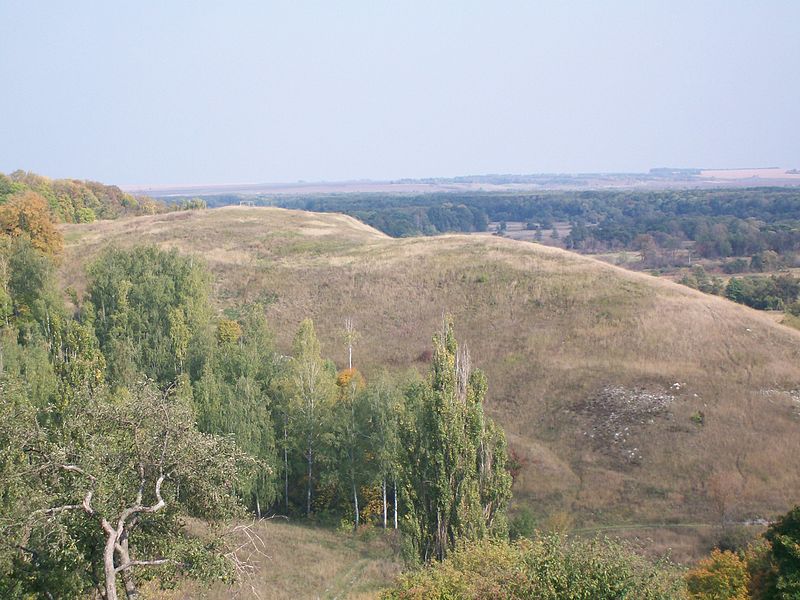        Большое Горнальское городище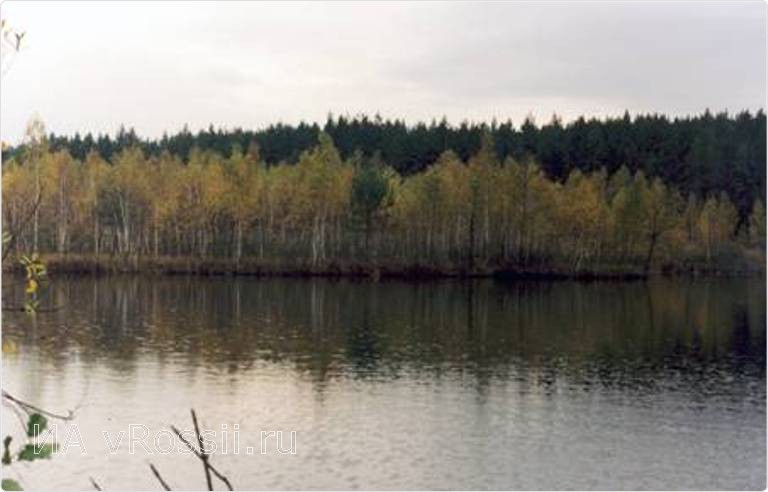 Плавающий остров на Клюквенном озере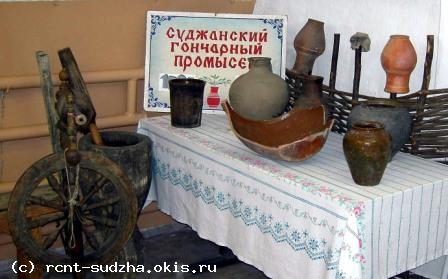 Гончарный промысел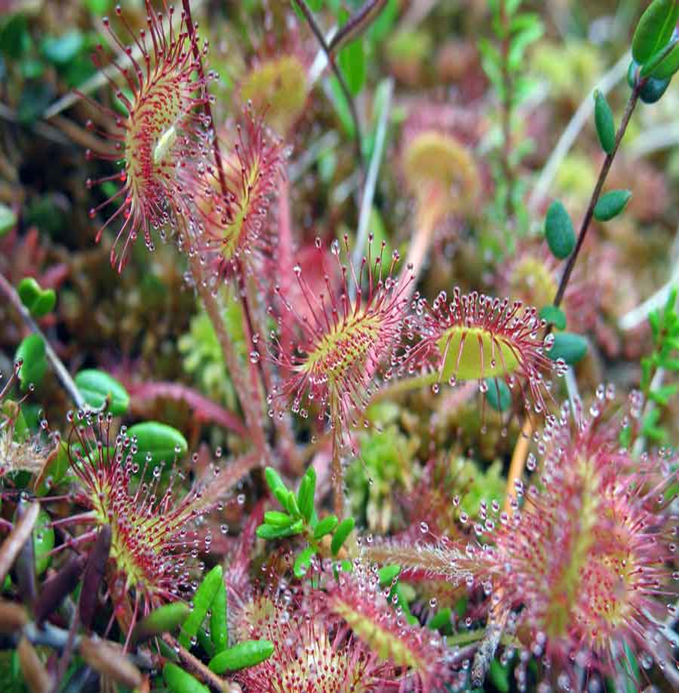 Росянка круглолистая